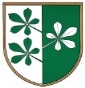 OBČINA KIDRIČEVOOdbor za družbene dejavnostiKopališka ul. 142325 KidričevoŠtev. 602-10/2022-4Dne 5.5.2022Na podlagi 22. člena Statuta Občine Kidričevo (Uradno glasilo slovenskih občin, št. 62/16 in 16/18)  in 54. člena Poslovnika Občinskega sveta Občine Kidričevo (Uradno glasilo slovenskih občin, št. 36/17 in 16/18) odbor za družbene dejavnosti predlaga občinskemu sveti občine Kidričevo, da sprejme S  K  L  E  P o poslovnem času vrtca pri Osnovni šoli CirkovceOdbor za družbene dejavnosti predlaga občinskemu svetu, da poda soglasje k poslovnemu času Vrtca Cirkovce, in sicer, da je v šolskem letu 2022/2023 poslovni čas vrtca od ponedeljka do petka od 5,30 do 16. ure, ob sobotah, nedeljah in praznikih bo vrtec zaprt. Najmanjše število otrok, ko je vrtec dolžan začeti oziroma končati poslovni čas vrtca je 2 otroka. O B R A Z L O Ž I T E VOdbor za družbene dejavnosti, je na svoji 19. redni seji, ki je bila dne 4.5.2022 obravnaval predlog za potrditev poslovnega časa vrtca  v enoti vrtca pri Osnovni šoli Cirkovce. Osnovna šola Cirkovce predlaga, da je poslovni čas vrtca v šolskem letu 2022/2023 od 5,30 do 16. ure. 21. člen Zakona o vrtcih določa, da mora biti poslovni čas vrtca usklajen z ustanoviteljem in je del letnega delovnega načrta katerega po uskladitvi  z ustanoviteljem sprejme svet zavoda. 5. odstavek 25. člena Pravilnika o normativih za opravljanje dejavnosti predšolske vzgoje določa,  da občina, ustanoviteljica vrtca, določi tudi najmanjše število otrok, ko je vrtec dolžan začeti oziroma končati poslovalni čas vrtca.Odbor za družbene dejavnosti predlaga, da je to število 2.Odbor za družbene dejavnosti predlaga občinskemu svetu, da sprejme zgoraj predlagani sklep. 								Bogdan Potočnik;								predsednik								odbora za družbene dejavnosti